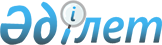 О проекте Закона Республики Казахстан "О внесении изменений и дополнений в некоторые законодательные акты Республики Казахстан по вопросам охраны
и использования историко-культурные наследия"Постановление Правительства Республики Казахстан от 22 декабря 2005 года
N 1269

      Правительство Республики Казахстан  ПОСТАНОВЛЯЕТ: 

      внести на рассмотрение Мажилиса Парламента Республики Казахстан проект Закона Республики Казахстан "О внесении изменений и дополнений в некоторые законодательные акты Республики Казахстан по вопросам охраны и использования историко-культурного наследия".        Премьер-Министр 

      Республики Казахстан        Проект  

  Закон Республики Казахстан 

О внесении изменений и дополнений в некоторые законодательные 

акты Республики Казахстан по вопросам охраны и использования 

историко-культурного наследия 

         Статья 1.   Внести изменения и дополнения в следующие законодательные акты Республики Казахстан:       1. В Земельный  Кодекс Республики Казахстан от 20 июня 2003 г. (Ведомости Парламента Республики Казахстан, 2003 г., N 13 ст. 99, 2005 г., N 9, ст. 26):       в статье 127: 

      пункт 1 изложить в следующей редакции: 

      "1. Землями историко-культурного назначения признаются земельные участки, занятые объектами историко-культурного наследия, в том числе, памятниками истории и культуры.";       в пункте 2: 

      часть вторую изложить в следующей редакции: 

      "В целях обеспечения охраны памятников истории и культуры устанавливаются охранные зоны, зоны регулирования застройки и зоны охраняемого природного ландшафта на землях историко-культурного назначения в порядке, определяемом законодательством Республики Казахстан.";       дополнить частями третьим и четвертым следующего содержания: 

      "Границы охранных зон, зон регулирования застройки и зон охраняемого природного ландшафта объектов историко-культурного наследия, определяются соответствующими местными исполнительными органами областей (города республиканского значения, столицы). 

      В пределах указанных зон уполномоченным органом по охране и использованию объектов историко-культурного наследия может быть ограничена любая хозяйственная деятельность.". 

      2. В  Закон Республики Казахстан от 2 июля 1992 г. "Об охране и использовании историко-культурного наследия" (Ведомости Верховного Совета Республики Казахстан, 1992 г., N 15, ст. 363; 1995 г., N 20, ст. 120; 2005 г., N 23, ст 142):       1) в заголовке и по тексту: 

      в статьях 1, 2, части третьей статьи 11, в заголовках раздела 3 и 8, в статьях 16, 17 и 42 слова "историко-культурного наследия", "историко-культурному наследию" заменить словами "объектов историко-культурного наследия", "объектам историко-культурного наследия"; 

      слова "уполномоченный орган по охране и использованию историко-культурного наследия" заменить словами "уполномоченный орган";       в части первой статьи 5, частях второй и третьей статьи 7, части четвертой статьи 12, статье 15 и 37 слова "памятников", "памятники", "памятник", "памятника" заменить словами "памятника истории и культуры", "памятников истории и культуры", "памятник истории  и культуры", "памятника истории и культуры";       2) абзацы третий и четвертый статьи 2 изложить в следующей редакции: 

      "- закрепление правового статуса памятника истории и культуры за объектами историко-культурного наследия; 

      - регламентация прав и обязанностей органов государственной власти, физических и юридических лиц в сфере сохранения объектов историко-культурного наследия;";       3) статьи 3 и 4 изложить в следующей редакции: 

      "Статья 3. Основные понятия, используемые в настоящем Законе. 

      настоящем Законе используются следующие основные понятия: 

      1) список предварительного учета - список объектов историко-культурного наследия, выявленных с целью придания им статуса памятников истории и культуры; 

      2) ансамбли - четко локализуемые на исторически сложившихся территориях группы изолированных или объединенных памятников, строений и сооружений фортификационного, дворцового, жилого, общественного, административного, торгового, производственного, научного, учебного назначения, а также памятников и сооружений религиозного назначения, в том числе фрагменты исторических планировок и застроек поселений, которые могут быть отнесены к градостроительным ансамблям; 

      3) памятники археологии - стоянки, городища, курганы, остатки древних поселений, укреплений, производств, каналов, дорог, древние места захоронений, каменные изваяния, наскальные изображения и надписи, участки исторического культурного слоя древних населенных пунктов и иные места, имеющие следы жизни и деятельности древнего человека; 

      4) памятники градостроительства и архитектуры - архитектурные ансамбли и комплексы, исторические центры, кварталы, площади, улицы, остатки древней планировки и застройки городов и других населенных пунктов; сооружения гражданской, жилой, промышленной, военной, культовой архитектуры, народного зодчества, а также связанные с ними произведения 

монументального, декоративно-прикладного и садово-паркового искусства, природные ландшафты; 

      5) охранное обязательство - документ, фиксирующий состояние памятника истории и культуры на момент оформления данного документа и условия содержания памятника истории и культуры собственником или пользователем; 

      6) памятники истории и культуры - отдельные постройки, здания, сооружения и ансамбли, историко-культурные ландшафты и другие достопримечательные места, созданные человеком или являющиеся совместным творением человека и природы, связанные с историческим 

прошлым народа, развитием общества и государства, включенные в Государственный список памятников истории и культуры; 

      7) археологические работы на памятниках истории и культуры - проведение полевых исследований путем проведения археологических раскопок и разведок памятников археологии; 

      8) историко-культурный заповедник - ансамбли и комплексы памятников, представляющие особую историческую, научную и художественную ценность; 

      9) ремонтно-реставрационные работы памятников истории и культуры - все виды производственных, научно-исследовательских и проектных работ, за исключением археологических, проводящиеся на памятниках истории и культуры; 

      10) уполномоченный орган по охране и использованию объектов историко-культурного наследия - центральный исполнительный орган Республики Казахстан, осуществляющий государственное регулирование в области охраны и использования объектов историко-культурного наследия (далее - уполномоченный орган); 

      11) объекты историко-культурного наследия - объекты недвижимого имущества со связанными с ними произведениями живописи, скульптуры, прикладного искусства, объектами науки и техники и иными предметами материальной культуры, возникшие в результате исторических событий, представляющих собой ценность с точки зрения истории, археологии, архитектуры, градостроительства, искусства, науки и техники, эстетики, этнологии или антропологии, социальной культуры; 

      12) историко-архитектурный опорный план - документ, фиксирующий расположение недвижимых памятников истории и культуры и вновь выявленных объектов, представляющих историческую, научную, художественную и культурную ценность.; 

      Статья 4. Виды памятников истории и культуры, их охрана и использование  

      Памятники истории и культуры в соответствии с настоящим Законом подразделяются на следующие виды: 

      памятники градостроительства и архитектуры; 

      памятники археологии; 

      ансамбли. 

      Защита, сохранение и использование памятников истории и культуры включают систему мер, направленных на: 

      выявление, исследование и пропаганду объектов историко-культурного наследия; 

      установление объектам историко-культурного наследия статуса памятников истории и культуры; 

      обеспечение защиты от уничтожения, актов вандализма, фальсификации, мистификации, искажения, внесения необоснованных изменений, изъятия из исторического контекста; 

      сохранение и возрождение путем ремонтно-реставрационных работ; 

      содержание в соответствии с нормами, обеспечивающими их сохранность; 

      использование в процессе возрождения этнокультурной среды, а также в научных и воспитательных целях. 

      Предусмотренная система мер распространяется на все памятники истории и культуры Казахстана вне зависимости от их вида, степени сохранности и формы собственности.";       4) в статье 5: 

      в части второй, третьей и пятой слова "список", "списке", "списка" заменить словами "Государственный список", "Государственном списке", "Государственного списка"; 

      второе предложение части третьей изложить в следующей редакции: 

      "Все памятники археологии приобретают статус памятников истории и культуры с момента их выявления"; 

      в абзаце пятом слова "исключительных случаях (при разрушении в результате стихийных бедствий)" заменить словами "случае полной физической утраты объекта и (или) утраты историко-культурного значения"; слово "научной" заменить словами "историко-культурной"; 

      в абзаце шестом слова "включенные в список предварительного учета," заменить словами "включаются в список предварительного учета и ";       5) в статье 7: 

      в части третьей слова "юридических лиц и граждан", "межгосударственными" заменить словами "физических и юридических лиц", "международными"; 

      в части четвертой слова "культурных ценностей" заменить словами "объектов историко-культурного наследия";       6) статьи 9 и 10 изложить в следующей редакции: 

      "Статья 9. Объекты права собственности 

      Объектами права собственности на памятники истории и культуры являются объекты историко-культурного наследия, признанные памятниками истории и культуры в порядке, установленном настоящим Законом.       Статья 10. Субъекты права собственности 

      Субъектами права собственности на объекты историко-культурного наследия  Республики Казахстан являются Республика Казахстан, физические и юридические лица.";       7) в статье 11: 

      часть первую изложить в следующей редакции: 

      "Все памятники истории и культуры, находящиеся на территории Республики Казахстан и не являющиеся собственностью других субъектов, являются исключительной собственностью Республики Казахстан"; 

      в части второй слова "казахского народа, имеющие историко-культурную ценность для него" заменить словами "казахского и других народов, проживающих в Республике Казахстан, имеющие историко-культурную ценность";       8) часть пятую статьи 12 исключить;       9) в статье 13: 

      в части первой: 

      подпункт 2) исключить; 

      подпункт 3) изложить в следующей редакции: 

      "3) уведомлять местный исполнительный орган области (города республиканского значения, столицы), районов (городов областного значения) о предполагаемых или свершившихся изменениях прав собственности;"; 

      подпункт 4) исключить; 

      подпункт 5) изложить в следующей редакции: 

      "5) согласовывать проведение ремонтно-реставрационных работ на памятниках истории и культуры междунароного и республиканского значения с уполномоченным органом, на памятниках истории и культуры местного значения с местным исполнительным органом области (города республиканского значения, столицы);"; 

      в подпункте 6) слова "с уполномоченным органом по охране и использованию историко-культурного наследия" заменить словами "с местным исполнительным органом области (города республиканского значения, столицы), районов (городов областного значения)"; 

      в части второй слова "в документе об охране недвижимых" заменить словами "в охранном обязательстве";       10) часть четвертую статьи 14 исключить;       11) в части третьей статьи 15 слова "юридические лица и граждане" заменить словами "физические и юридические лица";       12) абзац пятый статьи 16 исключить;       13) в статье 17: 

      абзацы четвертый и шестой изложить в следующей редакции: 

      " - устанавливает ставки арендной платы за использование памятников истории и культуры, находящихся в государственной собственности; 

       - утверждает правила выявления, учета, придания и лишения правового статуса памятников истории и культуры"; 

      дополнить абзацами восьмым и девятым следующего содержания: 

      " - утверждает правила выдачи лицензий на проведение археологических и (или) ремонтно-реставрационных работ на памятниках истории и культуры. 

      - утверждает порядок предоставления в пользование памятников истории и культуры международного и республиканского значения";       14) в статье 18: 

      в части первой: 

      подпункт 1) изложить в следующей редакции: 

      "1) обеспечивает выявление, учет, охрану, использование и проведение ремонтно-реставрационных работ на памятниках истории и культуры;"; 

      подпункт 2) исключить; 

      в подпункте 3) слова "реставрации памятников" заменить словами "ремонтно-реставрационным работам на памятниках истории и культуры"; 

      подпункт 4) изложить в следующей редакции: 

      "4) решают вопрос о предоставлении в пользование памятников истории и культуры местного значения, являющихся государственной собственностью;"; 

      подпункт 5) исключить; 

      в подпункте 6) слова "историко-строительных" заменить на "историко-архитектурных"; 

      в подпункте 8) слова "должностных лиц, граждан, организаций, общественных объединений" заменить словами "физических и юридических лиц";       Дополнить подпунктами 13), 14), 15), 16) и 17) следующего содержания: 

      "13) обеспечивает сохранение и соблюдение правил использования памятников истории и культуры всех категорий; 

      14) осуществляет государственный контроль за использованием и порядком содержания памятников истории и культуры всех категорий, а также за исполнением ремонтно-реставрационных работ на памятниках истории и культуры местного значения на соответствующих территориях; 

      15) приостанавливает или запрещает деятельность, создающую угрозу сохранности памятников истории и культуры всех категорий; 

      16) выдает собственникам и пользователям памятников истории и культуры предписания о нарушении ими настоящего Закона; 

      17) осуществляет контроль за сооружением новых памятников истории и культуры."; 

      в части второй: 

      в подпункте 1) слова "граждан и организаций" заменить словами "физических и юридических лиц"; 

      подпункт 6) изложить в следующей редакции: 

      "6) вносят предложения об объявлении памятников истории и культуры охраняемыми.";       15) статью 19 изложить в следующей редакции: 

      "Статья 19. Компетенция уполномоченного органа  

      Уполномоченный орган: 

      1) разрабатывает программы и реализует государственную политику в области зашиты, сохранения и использования памятников истории и культуры; 

      2) осуществляет государственный контроль за исполнением ремонтно-реставрационных работ на памятниках истории и культуры международного и республиканского значения; 

      3) разрабатывает и утверждает нормативные правовые акты по вопросам охраны, ремонтно-реставрациониых работ и использования памятников истории и культуры; 

      4) выдает в порядке, установленном законодательством Республики Казахстан, лицензии на проведение археологических и (или) ремонтно-реставрационных работ на памятниках истории и культуры; 

      5) организует работу специальной комиссии по признанию или лишении объектов историко-культурного наследия правового статуса памятника истории и культуры; 

      6) решает вопрос о предоставлении в пользование памятников истории и культуры международного и республиканского значения, являющихся государственной собственностью; 

      7) утверждает правила проведения историко-культурной экспертизы; 

      8) согласовывает проекты планировки, застройки и реконструкции городов и других населенных пунктов, имеющие памятники истории и культуры";       статью 20 исключить;       дополнить статьей 20-1 следующего содержания: 

      "Статья 20-1. Государственный контроль 

      1. Целью государственного контроля в области охраны и использования объектов историко-культурного наследия является обеспечение соблюдения физическими и юридическими лицами законодательства Республики Казахстан в области охраны и использования объектов историко-культурного наследия. 

      2. Государственный контроль в области охраны и использования объектов историко-культурного наследия уполномоченным органом включает в себя: 

      1) государственный контроль за соблюдением лицензиатом условий выданной лицензии; 

      2) государственный контроль за исполнением ремонтно-реставрационных работ на памятниках истории и культуры международного и республиканского значения. 

      3. Государственный контроль в области охраны и использования объектов историко-культурного наследия местными исполнительными органами областей (города республиканского значения, столицы) включает в себя: 

      1) государственный контроль за состоянием использования и порядком содержания памятников истории и культуры всех категорий; 

      2) государственный контроль за исполнением ремонтно-реставрационных работ на памятниках истории и культуры местного значения; 

      3) государственный контроль за сооружением новых памятников истории и культуры. 

      4. Государственный контроль в области охраны в использования объектов историко-культурного наследия осуществляется уполномоченным органом, местными исполнительными органами областей (города республиканского значения, столицы) в форме проверок. 

      5. Виды проверок: 

      1) плановая - проверка заранее запланированная уполномоченным органом, местными исполнительными органами областей (города республиканского значения, столицы), проводимая не реже одного раза в год. 

      2) внеплановая - проверка, назначаемая в связи со сложившейся социально-экономической ситуацией, требующая немедленного устранения угрозы общественнному порядку, здоровью населения, окружающей среде, национальной безопасности, а также требующей немедленного реагирования на жалобы, обращения и заявления. 

      6. Срок проведения проверок не должен превышать 15 рабочих дней с момента вручения предписания."; 

      раздел 4 исключить; 

      заголовок раздела 5 изложить в следующей редакции: 

      "Раздел 5. Участие физических и юридических лиц в осуществлении мероприятий по охране и использованию объектов историко-культурного наследия";       20) статью 22 изложить в следующей редакции: 

      "Статья 22. Участие физических и юридических лиц в осуществлении мероприятий по охране и использованию объектов историко-культурного наследия  

      Физические и юридические лица участвуют в пропаганде и популяризации памятников истории и культуры, содействуют местным исполнительным органам областей (города республиканского значения, столицы) в осуществлении мероприятий по защите, сохранению и использованию памятников истории и культуры. 

      Физические и юридические лица вправе устанавливать шефство над памятниками истории и культуры в целях обеспечения их сохранности.";       21) статьи 23,24 исключить;.       22) в части второй и третьей статьи 27 слова "Списки" заменить словами "Государственный список";       23) в статье 28 слова "статуса уполномоченным органом по охране и использованию историко-культурного наследия создаются уполномоченные в состав которых)" заменить словами "правового статуса уполномоченным органом создается специальная комиссия, в состав которой";       24) заголовок раздела 7 изложить в следующей редакции: 

      "Раздел 7. Порядок пользования памятников истории и культуры";.       25) в статье 29: 

      в заголовке и части первой слова "объектов историко-культурного наследия" и "объекты историко-культурного наследия" заменить словами "памятников истории и культуры" и "памятники истории и культуры"; 

      в части второй слова "памятников градостроительства и архитектуры" исключить;       26) в статье 30: 

      в части первой слова "организациям, общественным объединениям, предприятиям и гражданам" заменить словами "физическим и юридическим лицам"; 

      часть вторую изложить в следующей редакций: 

      "Памятники истории и культуры местного значения, предоставляются в пользование по решению местных исполнительных органов областей (города республиканского значения, столицы), в соответствии с настоящим Законом"; 

      дополнить частью третьей следующего содержания: 

      "Памятники истории и культуры международного и республиканского значения, предоставляются в пользование по решению уполномоченного органа.";        27) статью 31 исключить;       28) в статье 32: 

      часть первую изложите в следующей редакции: 

      "Физические и юридические лица в пользовании которых находятся памятники истории и культуры, лишаются права пользования в случае нарушения ими обязанности пользования памятниками истории и культуры в соответствии с их характером и назначением, в результате чего памятник истории и культуры подвергается угрозе уничтожения или порчи."; 

      в части второй слова "договором о пользовании" заменить словами "охранным обязательством";       29) статьи 33,34,36 и 38 изложите в следующей редакции: 

      "Статья 33. Обеспечение сохранности памятников истории и культуры, находящихся на землях, предоставленных в пользование 

      Физические и юридические лица обязаны обеспечить сохранность памятников истории и культуры, находящихся на землях, представленных им в пользование.; 

      Статья 34. Ремонтно-реставрационные работы памятников истории и культуры. 

      К ремонтно-реставрационным работам относятся: 

      1) консервация - комплекс мероприятий, предохраняющих памятник истории и культуры от дальнейшего разрушения и обеспечивающих закрепление и защиту конструктивных частей и декоративных элементов без изменений исторически сложившегося облика памятника. Одним из видов консервации являются противоаварийные работы, состоящие из мероприятий, обеспечивающих физическую сохранность памятника; 

      2) реставрация - комплекс мероприятий, обеспечивающих сохранение и раскрытие исторического, архитектурно-художественного облика памятника истории и культуры путем освобождения его от наслоений, не имеющих ценности и искажающих облик памятника, восполнение утраченных элементов здания, ансамбля, комплекса на основе научно-обоснованных данных; 

      3) воссоздание - комплекс мероприятий по восстановлению утраченного памятника истории и культуры при наличии достаточных научных данных и особой исторической, научной, художественной или иной культурной значимости памятника истории и культуры; 

      4) ремонт - комплекс мероприятий по поддержанию технического состояния памятника истории и культуры путем проведения периодических работ без изменения его существующего облика; 

      5) приспособление - комплекс мероприятий, проводимых с целью создания условий для современного использования памятника истории и культуры без нанесения ущерба его исторической, художественной ценности и сохранности. 

      Ремонтно-реставрационные работы на памятниках истории и культуры международного и республиканского значения осуществляется под контролем уполномоченного органа, на памятниках истории и культуры местного значения под контролем местного исполнительного органа областей (города республиканского значения, столицы). 

      Ремонтно-реставрационные работы памятников истории и культуры осуществляются за счет бюджетных средств, привлечения инвестиций, а также за счет средств собственников и пользователей памятников истории и культуры. 

      Ремонтно-реставрационные работы памятников истории и культуры осуществляются физическими и юридическими лицами на основании лицензии.       Статья 36. Зоны охраны памятников истории и культуры 

      В целях обеспечения охраны памятников истории и культуры устанавливаются охранные зоны, зоны регулирования застройки и зоны охраняемого природного ландшафта в порядке, определяемом законодательством Республики Казахстан. 

      Границы охранных зон, зон регулирования застройки и зон охраняемого природного ландшафта определяются соответствующими местными исполнительными органами областей (города республиканского значения, столицы) и вносятся в историко-архитектурный опорный план и карту-схему соответствующей местности, где фиксируется расположение всех памятников истории и культуры и вновь выявленных объектов. 

      Уполномоченным органом в пределах указанных зон может быть ограничена любая хозяйственная деятельность.;       Статья 38. Запрещение сноса, перемещения, изменения памятников истории и культуры 

      Снос, перемещение, изменение памятников истории и культуры запрещается. 

      Исключение допускается лишь в особых случаях при разрушении более 70 процентов памятника истории и культуры и (или) утрате историко-культурной ценности, согласованному со специальной комиссией уполномоченного органа, на основании заключения историко-культурной экспертизы: 

      1) решением Правительства Республики Казахстан по представлению уполномоченного органа на памятники истории и культуры международного и республиканского значения; 

      2) решением уполномоченного органа по представлению местных исполнительных органов областей (города республиканского значения, столицы) на памятники истории и культуры местного значения. 

      Физические и юридические лица, получившие такое решение, при осуществлении сноса, перемещения или изменения памятника обязаны обеспечить соблюдение условий, предусмотренных законодательством Республики Казахстан, а уполномоченный орган обязан провести работы по научному изучению и фиксации памятника истории и культуры. 

      Расходы, связанные с осуществлением указанных работ, производятся за счет физических и юридических лиц получивших решение на снос, перемещение или изменение памятника истории и культуры.";       30) статью 39 исключить.       31) в статье 40: 

      в заголовке, в части первой слова "памятников" заменить словами "на памятниках" 

      в тексте слова "разрешительные документы и (или)", "Разрешительные документы и (или)" исключить; 

      в части второй слова "археологические и реставрационные", заменить словами "археологические и (или) ремонтно-реставрационные";       32) статье 42: 

      в части первой слова "Должностные лица и граждане" заменить словом "Лица";. 

      в части второй слова "Граждане, организации и общественные объединения" заменить словами "Физические и юридические лица";       33) в статье 43: 

      в части первой после слов "об охране" дополнить словами "и использовании объектов"; 

      абзац четвертый исключить. 

      3. В  Закон Республики Казахстан от 17 апреля 1995 г. "О лицензировании" (Ведомости Верховного Совета Республики Казахстан, 1995 г., N 3-4, ст.37; N 12, ст. 88; N 14, ст. 93; N 15-16, ст. 109; N 24, ст. 162; Ведомости Парламента Республики Казахстан, 1996 г., N 8-9, ст. 236; 1997 г., N 1-2, ст. 8; N 7, ст. 80; N 11, ст. 144, 149; N 12, ст. 184; N 13-14, ст. 195, 205; N 22, ст. 333; 1998 г., N 14, ст. 201; N 16, ст. 219; N 17-18, ст. 222, 224, 225; N 23, ст. 416; N 24, ст. 452; 1999 г., N 20, ст. 721, 727; N 21, ст. 787; N 22, ст. 791; N 23, ст. 931; N 24, ст. 1066; 2000 г., N 10, ст. 248; N 22, ст. 408; 2001 г., N 1, ст. 7; N 8, ст. 52, 54; N 13-14, ст. 173,176; N 23, ст. 321; N 24, ст. 338; 2002 г., N 2, ст. 17; N 15, ст. 151; N 19-20, ст. 165; 2003 г., N 1-2, ст. 2; N 4, ст. 25; N 6, ст. 34; N 10, ст. 50, 51; N 11, ст. 69; N 14, ст. 107; N 15, ст. 124, 128,  139; 2004 г., N 2, ст. 9; N 5, ст. 27; N 10, ст. 54; N 14, ст. 82; N 15, ст. 86; N 16, ст. 91; N 17, ст. 98; 2005 г., N 7-8, ст. 23; N 11, ст. 37; N 14, ст. 55, 58):       в подпункте 42) статьи 9 слова "реставрационные работы памятников" заменить словами "(или) ремонтно-реставрационные работы на памятниках". 

      4. В  Закон Республики Казахстан от 12 декабря 1995 г. "О государственных наградах Республики Казахстан" (Ведомости Верховного Совета Республики Казахстан, 1995 г., N 23, ст. 143; Ведомости Парламента Республики Казахстан, 1996 г., N 18, ст. 366; 1997 г., N 7, ст. 79; N 12, ст. 184; 1999 г., N 8, ст. 247; N 21, ст. 782; 2001 г., N 10, ст. 121; 2002 г., N 15, ст. 147; 2003 г., N 15, ст. 131):       часть первую статьи 34 исключить. 

      5. В  Закон Республики Казахстан от 23 января 2001 г. "О местном государственном управлении в Республике Казахстан" (Ведомости Парламента Республики Казахстан, 2001 г., N 3, ст. 17; N 9, ст. 86; N 24, ст. 338; 2002 г., N 10, ст. 103; 2004 г., N 10, ст. 56; N 17, ст. 97; N 23, ст. 142; N 24, ст. 144; 2005 г, N 7-8, ст. 23):       пункт 1 статьи 27 дополнить подпунктом 18-1) следующего содержания: 

      "18-1) осуществляет государственный контроль за состоянием использования и порядком содержания памятников истории и культуры всех категорий, исполнением ремонтно-реставрационных работ на памятниках истории и культуры местного значения, за сооружением новых памятников истории и культуры;". 

      Статья 2. Настоящий Закон вводится в действие со дня его официального опубликования.        Президент 

      Республики Казахстан 
					© 2012. РГП на ПХВ «Институт законодательства и правовой информации Республики Казахстан» Министерства юстиции Республики Казахстан
				